-INFOS INSCRIPTION ET TARIFS Adhésion Annuelle obligatoire 17€ Option (1 mercredi/2): THEÂTRE : 80€ l’année et 20€ la période.Les paiements se font par période et les inscriptions doivent être régulières.  Période 1 : Du 22/08/18 au 10/10/18  (8 mercredis)Période 2 : du 31/10/18 au 19/12/18 (8 mercredis)Période 3 : Du 30/01/19 au 06/03/19 (6 mercredis)Période 4 : Du 27/03/19 au 24/04/19 (5 mercredis)Période 5 : Du 22/05/19 au 03/07/19 (7 mercredis)Modalités de paiementPaiement annuel mensualisé : 34 mercredis répartis en 10 mensualités (réduction 5%)(Établir 10 chèques à l’ordre d’ASPTT REUNION. Encaissement de septembre à juin)Paiement par période : le paiement est exigé au début de la période pour le nombre de mercredis correspondant.Il n’y a pas de remboursement ou d’avoir pour les mercredis. La formule mensualisée vous permet un lissage avec une réduction. Le paiement par période vous engage sur le nombre de mercredis choisis(Minimum 3 ou 4 selon la période)Horaires ½ journées:	Matin: 7h30 - 12h00			Après-midi: 13h30 - 18h00Périodes d’OuvertureVACANCES D’OCTOBRE : Du lundi 15/10/18 au vendredi 26/10/18 (2 semaines)VACANCES DE JANVIER : Du lundi 07/01/19 au vendredi 25/01/19 (3 semaines)VACANCES DE MARS : Du lundi 11/03/19 au vendredi 22/03/19 (2 semaines)VACANCES DE MAI : Du mardi 07/05/19 au vendredi 17/05/19 (4 jours et 1 semaine)Pièces à fournir pour l’inscription : Fiche d’inscriptionFiche de renseignementsCertificat médical pour la pratique des activités sportivesFiche sanitaireRenseignements au 0692 00 48 31ASPTT, 6 rue Jules Hermann, ZI du Chaudron, 97490 STE CLOTILDETél : 02 62 28 02 54		Fax : 02 62 29 29 52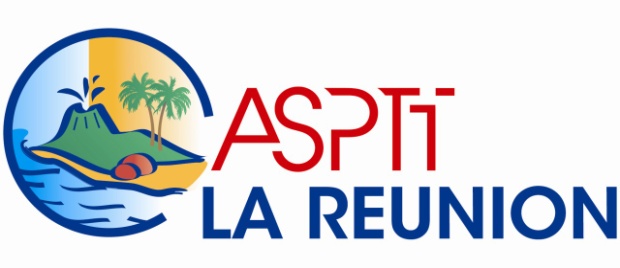 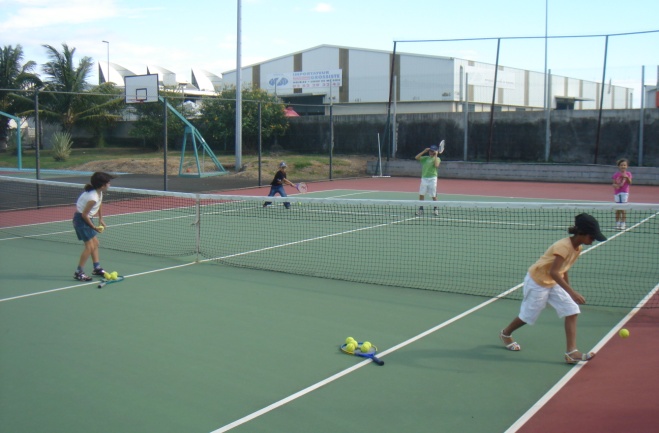 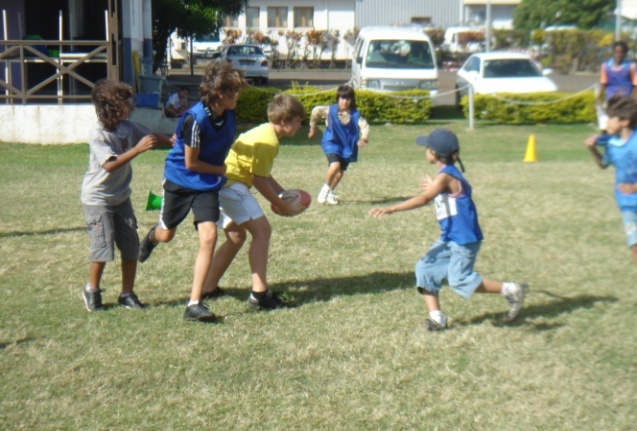 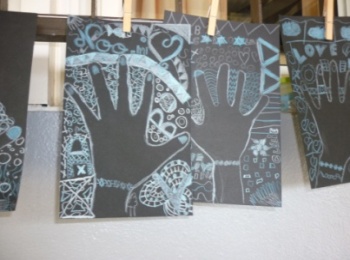 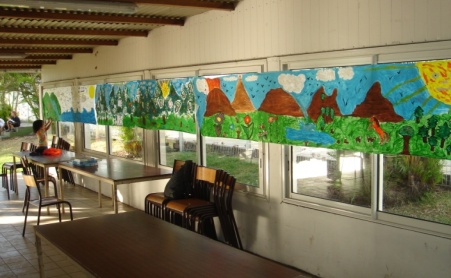 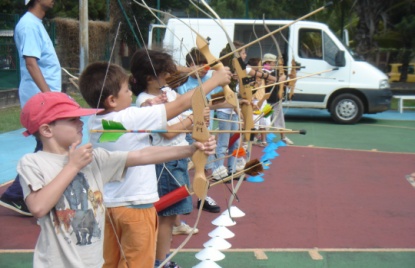 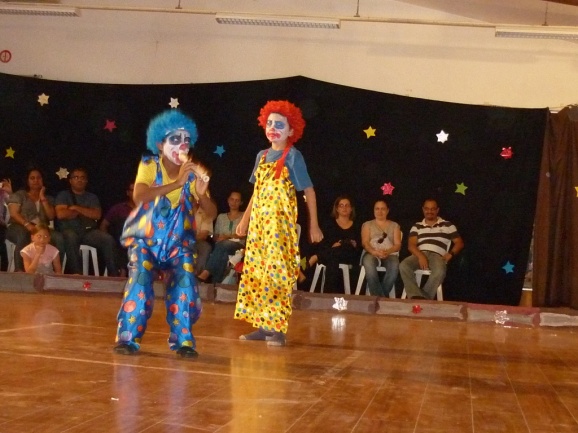 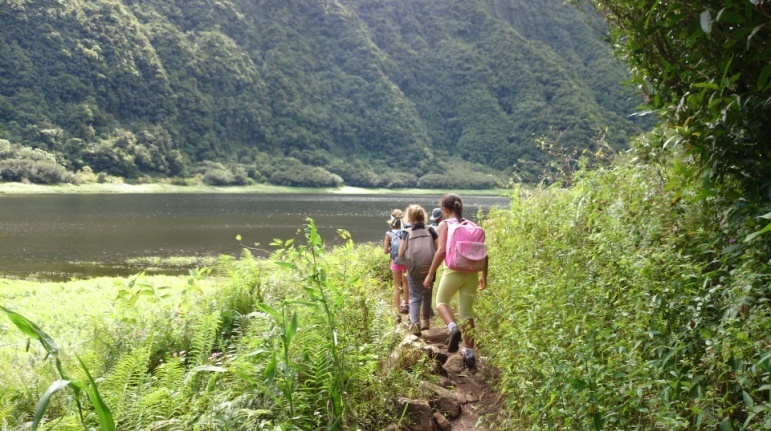 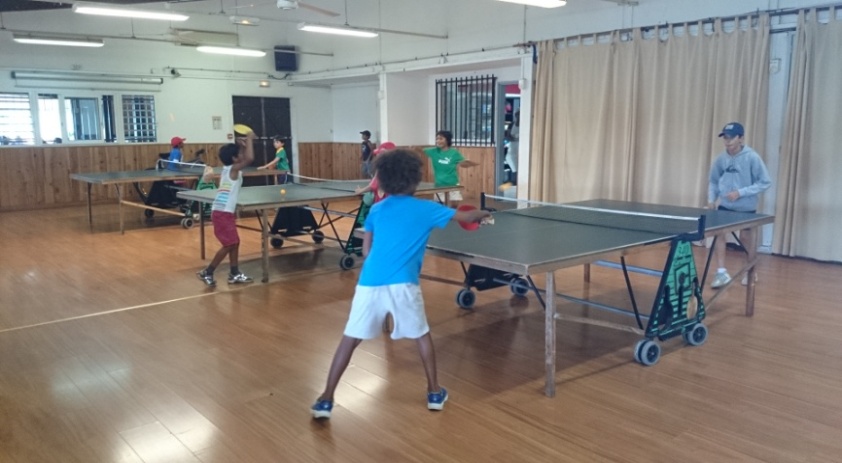 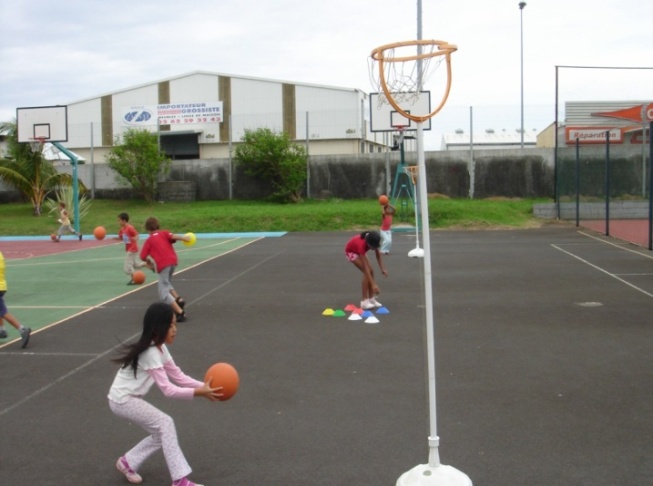 INFOS AU 0692 00 48 31MERCREDISJEUNESSEEXTERNESEXTERNESCONVENTIONNESEt/ou2 enfantsCONVENTIONNESEt/ou2 enfantsPOSTIERSEt/ou3 enfantsPOSTIERSEt/ou3 enfantsMERCREDISJEUNESSEjournée½ journéejournée½ journéejournée½ journéetarifs40€20€36€17.50€31€15.50€STAGES VACANCESExterneConventionné et/ou 2 enfantsPoste et/ou 3 enfantsVacances au centre (6-13 ans)180€160€150€